ROLL CALL – 7:01pmREVIEW MINUTES:February  2015 Minutes emailed out and are posted-APPROVEDUPDATES: (Balances)Acker $56.55, Hanson $84.30, Concessions $3762.02, Cheer $4168.61, Football $19814.59NEW BUSINESSNo field reportNo equipment reportNo concessions report72 players registered as of today!Meetings will be held at shed from here on outAug 19 weigh ins at dicksAll Head coaches must recertify with heads up and there is a mandatory meeting as wellRugby and Mile High Football are great options for the off season to keep busyCOUNTY- Dakota Ridge in/on probation, Cherry Creek out but has joined Highlands RanchCOUNTY RULES TO VOTE ON: Use CHSAA Rules instead of JMFA Rules Yes-1 No-13;  Carnation Bowl Schedules accept- Yes-14 No-0; ZERO WEEK (adds a bye for ALL teams) Yes-13 No-1; Quarters reduce 12 min to 10 Yes-0 No-14; Game time with refs instead of scoreboard Yes-0 No-0 COUNTY- New area Denver West In? Yes-14 No-0Color change to gray to take to county Yes-12 No-2; Color change passes by majority will take to county to voteOLD BUSINESSNONE.ADJOURN –  8:00pm			Next Meeting will be held Equipment Shed at 7:00 pm April 14th 2015Respectfully submitted,Grayson Beuhler, Secretary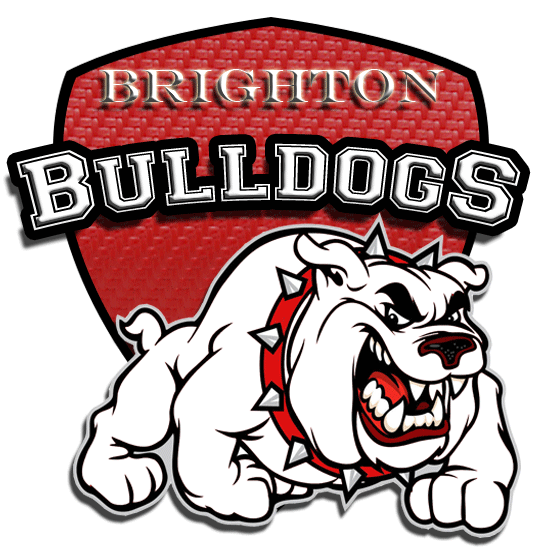     MARCH 10, 2015            7:00 PM    Water Tower Shed    MARCH 10, 2015            7:00 PM    Water Tower ShedType of meeting:MonthlyNote taker:Grayson BeuhlerIn Attendance: Griffeth,  Bendever,  Flancher,  Goss, Murphy, Acker, K, Yantorno, Hutchings,  Rose, Flores, Sweeney, Troutner/Johnson, Stines, YantornoGriffeth,  Bendever,  Flancher,  Goss, Murphy, Acker, K, Yantorno, Hutchings,  Rose, Flores, Sweeney, Troutner/Johnson, Stines, YantornoGriffeth,  Bendever,  Flancher,  Goss, Murphy, Acker, K, Yantorno, Hutchings,  Rose, Flores, Sweeney, Troutner/Johnson, Stines, YantornoNot In Attendance:Executive Board    In Attendance:Jones Grayson Beuhler, Michael Griffeth, Lance MurphyJones Grayson Beuhler, Michael Griffeth, Lance MurphyJones Grayson Beuhler, Michael Griffeth, Lance Murphy                                                                                  Minutes                                                                                  Minutes                                                                                  Minutes                                                                                  Minutes